Management, sciences de gestion et numérique	Le groupe BelÉtude de cas certificative – Dossier élève C’est en 1865 que Jules Bel installe dans le Jura son commerce d’affinage et de négoce de comté. Au lendemain de la première guerre mondiale, l’industrie naissante du fromage prend son essor et Léon Bel, le fils du fondateur, anticipe le potentiel du fromage fondu, bon, économique, facile à transporter et à conserver. Il se lance alors dans l’aventure industrielle et fonde en 1922 la société anonyme des Fromageries Bel et crée la marque « La vache qui rit ».Tout au long du xxe siècle, l’entreprise familiale se développe en innovant et en pratiquant de la croissance externe. Elle emploie aujourd’hui 12 500 collaborateurs à travers le monde sur 32 sites de production réalisant un chiffre d’affaires de plus de 3,45 milliards d’euros en 2020 en fabriquant des marques de fromage comme La vache qui rit, Kiri, Babybel, Leerdammer ou Boursin.L’actuel PDG, Antoine Fievet, descendant de la famille Bel, poursuit le développement du groupe. Depuis 2015, Bel déploie un plan stratégique de rupture « Big Bel » qui vise à accélérer sa croissance interne et externe en investissant et en s’affirmant sur le segment porteur du snacking sain avec un portefeuille élargi de produits laitiers, fruitiers et hybrides. L’idée est de proposer à ses clients des produits en réponse aux nouvelles tendances de consommation alliant santé, plaisir et praticité dans un souci de développement durable. Le groupe Bel innove et se lance ainsi dans la fabrication de fromage bio, revoit ses recettes pour les adapter aux nouveaux goûts des consommateurs. Il a également racheté la marque de compotes Pom’Potes et la start-up All in Foods, ce qui lui permet de fabriquer un fromage végétal « le vromage ».Aujourd’hui, le dirigeant s’interroge sur les impacts financiers et sociétaux de cette nouvelle stratégie.Afin d’analyser cette situation, il vous est demandé de traiter les dossiers suivants :Dossier 1 : La nouvelle stratégie de BelDossier 2 : Les investissements financiers au service de la stratégie de BelDossier 3 : La prise en compte de la société chez BelDurée indicative2 heuresDossier 1 – La nouvelle stratégie de BelDepuis 2015, Bel déploie un plan stratégique de rupture - « Big Bel » - qui vise à accélérer sa croissance et sa transformation à l’horizon 2025 en investissant le segment porteur du snacking sain.Documents à exploiterDocument 1 : Accélérer la croissance en investissant le segment du snacking sainDocument 2 : Antoine Fievet, PDG du groupe Bel : « Le groupe Bel a l’ambition d’embrasser le secteur du snacking sain »Document 3 : Le marché du snacking en FranceDocument 4 : La crèmerie envahit les réseaux sociauxQuestionsRepérer les menaces et opportunités sur le marché du snacking sain.Identifier l’approche mercatique développée par le groupe Bel. Justifier la réponse.Analyser les choix stratégiques effectués par le groupe Bel.En une dizaine de lignes, montrer que la digitalisation peut favoriser la mise en œuvre d’une nouvelle stratégie.Dossier 2 – Les investissements financiers au service de la stratégie de BelLe changement stratégique opéré par le groupe nécessite des investissements en biens d’équipement. En effet, la demande est telle que Bel se doit d’être réactif dans sa production. Pour ce faire, l’entreprise souhaite d’abord analyser sa situation financière avant de financer tout investissement.Document à exploiterDocument 5 : Bilan fonctionnel 2018 de l’entreprise BelQuestionsAnalyser la situation financière du groupe Bel, en calculant notamment le FRNG, le BFR et la trésorerie nette.Proposer des modes de financement adaptés à la situation financière du groupe.Dossier 3 – La prise en compte de la société chez BelLa nouvelle production induit une démarche qualité indispensable, répondant notamment aux enjeux des nouvelles tendances de consommation et de la responsabilité sociétale des entreprises (RSE).Documents à exploiterDocument 6 : Le contrôle qualité de La vache qui ritDocument 7 : Notre modèle d’entreprise durableDocument 8 : Le bien-être de tousQuestionsMontrer que la société Bel met en œuvre une démarche RSE.Démontrer que la démarche qualité est en cohérence avec la politique RSE.Ressources mises à dispositionDocument 1 - Accélérer la croissance en investissant le segment du snacking sainLe plan de croissance « Big Bel » est structuré autour de quatre piliers stratégiques pour répondre aux nouvelles attentes des consommateurs.Construire des marques positivesAlliant plaisir sain, praticité et bonne humeur, les marques Bel véhiculent des valeurs positives en phase avec les attentes des consommateurs en matière d’alimentation.Afin de proposer des produits toujours plus responsables, le groupe a initié une démarche de transformation de ses marques en travaillant sur quatre enjeux essentiels de sa chaîne de valeur : le bien-être de tous, l’agriculture durable, une nutrition attentive et son empreinte environnementale. C’est pour faire connaître ces engagements responsables que les marques Bel renforcent leur visibilité et font preuve de pédagogie dans leurs actions de communication. […]Accélérer l'innovation positive pour soutenir la croissanceL’esprit d’innovation est ancré dans les gènes de Bel et au cœur du développement de ses marques.La mission d’entreprise – « Nous engager pour une alimentation plus saine et responsable pour tous » – guide la dynamique d’innovation du groupe pour proposer à tous, partout dans le monde et pour tous les moments de consommation des produits de snacking sain et des solutions culinaires responsables.Qu’il s’agisse d’améliorer le profil nutritionnel des produits, de proposer de nouvelles saveurs, de nouveaux formats ou de nouveaux usages, les équipes Bel ne cessent d’innover garder la préférence des consommateurs. En 2018, le Groupe a lancé plus de 40 innovations ou rénovations produits.Croître dans les géographies clés du GroupeQue ce soit sur les territoires où elles sont déjà présentes ou qu’il s’agisse de se développer sur de nouvelles géographies, les marques Bel conservent un fort potentiel de croissance. Leur format en portion, la capacité du groupe à comprendre les marchés et à s’implanter rapidement, notamment dans les bassins à forte croissance démographique permettent de continuer à envisager un potentiel de développement géographique fort.Gagner en magasins et dans tous les canaux de distributionL’accès aux consommateurs du monde entier est un enjeu stratégique pour le développement des marques Bel, aujourd’hui commercialisées dans plus de 130 pays. L’évolution et la diversité grandissante des modes et moments de consommation, l’émergence de nouveaux circuits et modèles de distribution, l’attente des consommateurs en termes d’expérience d’achat sont autant de défis que Bel doit relever pour améliorer la visibilité et l’accessibilité de ses marques.Pour devenir un acteur majeur du snacking sain, le groupe a pour ambition la présence de ses marques au sein de l’ensemble des canaux privilégiés par les consommateurs comme le e-commerce, les magasins spécialisés bio ou les circuits de ventes à emporter.Source : https://www.groupe-bel.com/fr/groupe/strategie/Document 2 - Antoine Fievet, PDG du groupe Bel : « Le groupe Bel a l’ambition d’embrasser le secteur du snacking sain »Nous sommes très heureux de nous lancer dans cette initiative, le Babybel bio, qui répond aux attentes des consommateurs, nous en sommes même fiers, d’autant plus que le marché du bio représente 8,3 milliards d’euros de ventes en 2017 et 17 % de croissance ! Nous comptons viser à la fois le marché français, mais aussi européen. Nous nous adaptons à la loi alimentation et agriculture de 2016, notamment grâce au fromage en portion pour limiter le gaspillage et accentuer nos partenariats avec les cantines. Notre intention est également d’étendre le bio à l’ensemble de nos produits laitiers et pas seulement le Babybel. Cependant, la disponibilité du lait bio est un sujet majeur en France et il faudrait qu’une majorité d’agriculteurs se convertissent à la production du lait bio. Cela permettrait d’ailleurs aux éleveurs de bénéficier d’une meilleure rémunération même si notre groupe a co-construit une chartre avec eux leur permettant de bénéficier d’une meilleure récompense de leur travail.Source : d’après l’entretien L’invité des Echos : https://videos.lesechos.fr/lesechos/invite-des-echos/antoine-fievet-le-groupe-bel-a-lambition-dembrasser-le-secteur-du-snacking-sain/kmp5r3Document 3 - Le marché du snacking en FranceLa crise de la Covid-19 a été un catalyseur de tendances préexistantes au confinement dans l’alimentaire et le snacking n’échappe à la règle. Elle a accéléré la prise de conscience chez les consommateurs que leurs choix alimentaires ont des impacts sanitaires, sociétaux et environnementaux. À ce titre, les tendances historiques du snacking, que sont le plaisir et la praticité, doivent désormais cohabiter avec des exigences tout aussi prioritaires pour les consommateurs : qualité nutritionnelle, consommation responsable... D’où une demande croissante et durable pour les produits sains, bio, locaux, transparents, tracés, solidaires, naturels et le moins transformés possible. Dans cette optique, les acteurs (industriels et MDD des enseignes) du marché snacking continuent d’adapter progressivement leur offre.[…] La période du confinement, avec la limitation des déplacements, les repas pris en famille et le retour de la cuisine, a pénalisé certaines occasions de consommation (repas sur le pouce, moments festifs, goûters à l’extérieur, nomadisme…) et certains produits (sandwichs, salades repas, compotes en gourde, goûters nomades…). À l’inverse, certaines catégories ont tiré leur épingle du jeu comme les burgers, le surimi, … Sur le moyen-long terme, le snacking reste néanmoins en parfaite adéquation avec l’évolution des modes de consommation et les perspectives du marché demeurent prometteuses.Source : Les Echos-Études : https://www.lesechos-etudes.fr/boutique/snacking-2020-805#attr=3795,3797Document 4 - La crèmerie envahit les réseaux sociauxMener des campagnes ludiques, ciblées et créatives sur les réseaux sociaux. Tels sont les choix faits de plus en plus fréquemment par les acteurs de la crémerie. À moindre coût, ces campagnes font largement parler des marques auprès de leur communauté 2.0. Leaders de catégorie, Yoplait, Babybel et Caprice des Dieux, viennent de lancer de nouvelles plates-formes digitales. […] Objectif pour chacun : toucher au plus près le cible de consommateurs 2.0 avec un concept clair basé sur le fun et le ludique tout en véhiculant les qualités des produits.Bel débarque ainsi sur la Toile avec une saga, composée de 12 épisodes (90 secondes chacun) : La Vie du Filet, dévoilée sur 4 vagues (13 mai, début juin, octobre et novembre). « Pour ce projet, nous sommes allés chercher l’un des scénaristes comme ceux de la série Soda, qui a participé à l’élaboration du scénario et a co-écrit chaque épisode avec l'agence », explique Marin Susac, directeur digital CRM et RSE chez Bel. Pour chaque épisode, le petit fromage à la coque rouge s’humanise et se démarque des autres pour être le premier à être choisi.Une communauté en attente de contenuLe premier clip reprend le supercheese, campagne lancée en novembre 2015, avec « Le plus fantastique », le deuxième « La plus belle » et le troisième « La plus zen ». « Notre communauté est en attente de contenus. Avec cette campagne, nous visons 75 millions de contacts en France et ces contenus pourraient ensuite être déclinés dans d’autres pays », confie Xavier Hannebicque, directeur de marques et catégorie enfants chez Bel. La marque, leader sur le segment des enfants a enregistré une croissance de ses ventes de 9 % en volume depuis janvier 2016. « Avec cette opération, nous espérons rester sur une même tendance », ajoute-t-il. […]Source : LSA – Commerce connecté : https://www.lsa-conso.fr/la-cremerie-envahit-les-reseaux-sociaux,238122Document 5 - Bilan fonctionnel 2018 de l’entreprise BelSource : BelDocument 6 – Le contrôle qualité de La vache qui rit« Mon rôle est d’animer la démarche qualité de façon à ce que l’ensemble des opérateurs soit sensible aux contrôles à réaliser tout au long de la ligne de production.Pour réaliser notre vache qui rit il n’y a pas de mystère, il nous faut des fromages de qualité. Pour cela nous nous assurons que le cheddar, le gouda, l’emmental, le beurre correspondent aux fournisseurs que nous avons sélectionnés, à la provenance d’Angleterre, d’Allemagne et bien sûr de France. Nous allons les déguster, nous allons les contrôler, les analyser pour s’assurer qu’elles respectent bien l’ensemble des spécifications. Afin de pouvoir offrir à nos consommateurs un produit de qualité nous réalisons sur la ligne de fabrication environ 100 contrôles. Après avoir dégusté toutes les matières premières nous vérifions leur composition et c’est uniquement à ce moment-là qu’on va pouvoir assembler l’ensemble de ces fromages pour réaliser notre recette de La vache qui rit. Cette formule sera stérilisée afin de pouvoir garantir sa conservation tout au long de sa chaîne de distribution. C’est grâce à l’ensemble de ces vérifications, de ces contrôles que nous pourrons garantir la réussite de notre vache qui rit et viser la satisfaction de nos clients.»Source : Henri Berne, responsable qualité chez Bel, vidéo : https://www.youtube.com/watch?v=AWMhebLxsBwDocument 7 - Notre modèle d’entreprise durableChez Bel, nous avons la volonté de pérenniser notre modèle d’entreprise responsable en nous assurant qu’il ait un impact positif pour tous ceux qui nous entourent, de l’éleveur au consommateur, et en préservant la planète. Nous sommes engagés depuis plus de 15 ans dans une démarche de Responsabilité Sociétale d’Entreprise, initiée dès 2003 par la signature du Pacte Mondial des Nations Unies. Aujourd’hui, nous voulons aller plus loin.Conscients des enjeux économiques, sociaux et environnementaux grandissants et de l’évolution des attentes des consommateurs (naturalité, sécurité, transparence, qualité), nous nous réinventons et plaçons la responsabilité au cœur de son modèle de croissance.C’est en étant encore plus respectueux des hommes et de l’environnement, et en proposant une offre de produits plus responsable et adaptée aux besoins nutritionnels de chacun, que nous contribuerons à nourrir demain, plus de 9 milliards d’individus de manière pérenne et durable. […]À chaque étape, nous voulons créer de la valeur, de l’amont agricole à la valorisation des emballages, en passant par la fabrication et la consommation des produits. […]Dans le cadre de notre démarche responsable, nous nous sommes fixés 16 objectifs ambitieux à atteindre d’ici 2025. Regroupés autour de quatre piliers stratégiques – agriculture durable, nutrition attentive, empreinte environnementale et bien-être de tous – ils guident notre démarche de progrès. […]Source : https://az.groupe-bel.com/fr/nos-engagements/modele-d-entreprise-durable/Document 8 - Le bien-être de tous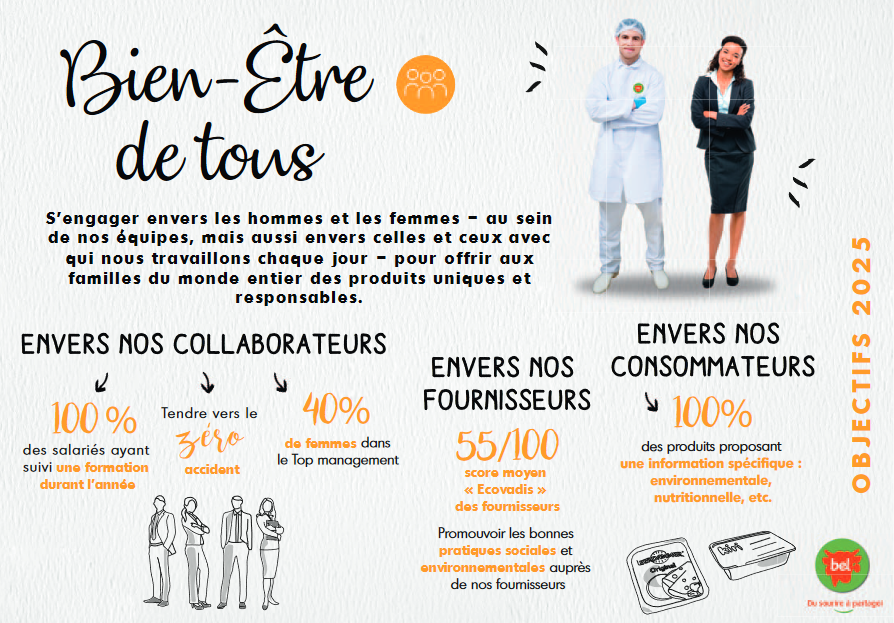 Source : https://www.groupe-bel.com/wp-content/uploads/2018/05/demarche-rse-communication-progres-2017.pdf (p.5)ACTIFACTIFPASSIFPASSIFEmplois stables1 764 000 000 €Ressources stables1 740 000 000 €Actif circulant853 000 000 €Passif circulant1 214 000 000 €Trésorerie active337 000 000 €Trésorerie passive0 €TOTAL2 954 000 000 €TOTAL2 954 000 000 €